Pains aux olives, pains aux noix! (exemple de solution)Identifiez les grandeurs en jeu. Sélectionner celles qui permettront de rédiger les contraintes sous forme algébrique.X= nombre de pains aux olivesY= nombre de pains aux noixCapacité d’entreposage = 100 painsProfit sur la vente d’un pain aux noix = 0,35$Profit sur la vente d’un pain aux olives = 0,55$Transformez les énoncés de contraintes en inéquations.Représentez graphiquement le système d’inéquations.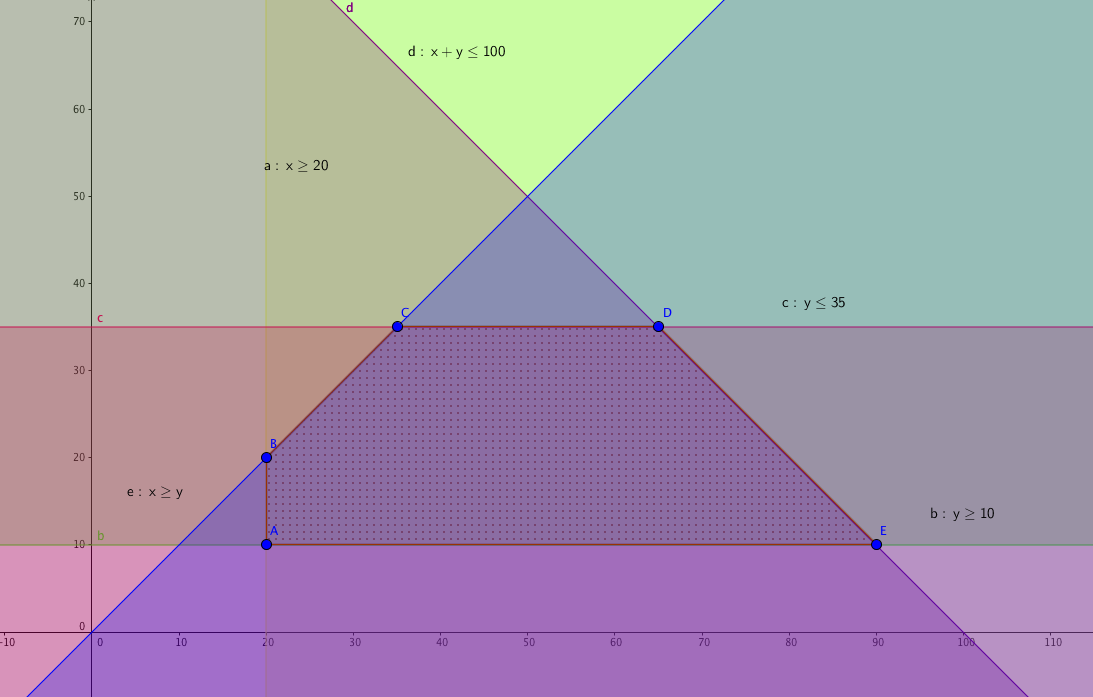 Déterminez la région solutions.Les coordonnées des couples de points appartenant à la région-solution sont des valeurs entières.Déterminez tous les sommets du polygone de contraintes.A(20,10), B(20,20), C(35,35), D(65,35), E(90,10)Mathématisez la fonction économique.F=0,55X+0,35YPour chaque couple de coordonnées des sommets du polygone de contraintes, complétez le tableau ci-dessous.Rappel de la fonction économique : Z = aX + bY = 0,55x+0,35YDéterminez la solution optimale.Solution : 90 pains aux olives et 10 pains aux noix.Coordonnéesde chaque sommetaX0,55XbY0,35YZA(20,10)0,55(20)0,35(10)11+3,5 =14,50$B(20,20) 0,55(20)0,35(20)11+7 =18$C(35,35)0,55(35)0,35(35)19,25+12,25=31,50$D(65,35)0,55(65)0,35(35)35,75+12,25=48$E(90,10)0,55(90)0,35(10)49,5+3,5=53$